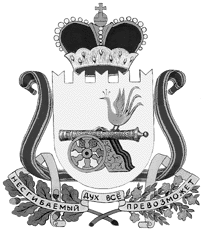 СОВЕТ ДЕПУТАТОВ ТУМАНОВСКОГО СЕЛЬСКОГО ПОСЕЛЕНИЯВЯЗЕМСКОГО РАЙОНА СМОЛЕНСКОЙ ОБЛАСТИ                                                  РЕШЕНИЕот 28.12.2021          №51«О внесении изменений в решение Совета депутатов Тумановского сельского     поселения Вяземского района Смоленской области от 28.12.2020 г. № 27 «О бюджете Тумановского  сельского поселения Вяземского района Смоленской области  на 2021 год и на плановый период 2022 и 2023 годов»Руководствуясь Бюджетным кодексом Российской Федерации, Федеральным законом от 06.10.2003 № 131-ФЗ «Об общих принципах организации местного самоуправления в Российской Федерации», Уставом Тумановского сельского поселения Вяземского района Смоленской области, Совет депутатов Тумановского сельского поселения Вяземского района Смоленской области РЕШИЛ:Внести в решение Совета депутатов Тумановского сельского поселения Вяземского района Смоленской области на 2021 год  изменения:           1.Пункт 1 изложить в следующей редакции: «1. Утвердить основные характеристики бюджета Тумановского сельского поселения Вяземского района Смоленской области (далее –  бюджет поселения) на 2021 год:1) общий объем доходов бюджета поселения в сумме 38 233,3 тыс. рублей, в том числе объем безвозмездных поступлений в сумме 28 997,9 тыс. рублей, из которых объем получаемых межбюджетных трансфертов – 28 997,9 тыс. рублей;2) общий объем расходов бюджета поселения в сумме 38 698,5 тыс. рублей;3) дефицит бюджета поселения в сумме 465,2 тыс. рублей, что составляет 5,0 процентов от утвержденного общего годового объема доходов бюджета поселения без учета утвержденного объема безвозмездных поступлений».           2. Пункт 14 изложить в следующей редакции:         «14. Утвердить общий объем бюджетных ассигнований, направляемых на исполнение публичных нормативных обязательств  в  2021 году в сумме 207,0 тыс. рублей, в 2022 году в сумме 198,7 тыс. рублей, в 2023 году в сумме 198,7 тыс. рублей.           3. Пункт 15 изложить в следующей редакции:« 15. Утвердить объем бюджетных ассигнований на финансовое обеспечение реализации муниципальных программ в 2021 году в сумме 36 177,8 тыс. рублей, в 2022 году в сумме 13 393,0 тыс. рублей, в 2023 году в сумме 10 095,7 тыс. рублей».          4.  Подпункт 1 пункта 19 изложить в следующей редакции:«1) на 2021 год в сумме 1522,6 тыс. рублей».          5.  Подпункт 1 пункта 20 изложить в следующей редакции:«1) на 2021 год в размере 0,0 тыс. рублей, что составляет 0,0 процента от общего объема расходов бюджета поселения».             6.Приложение  № 1 изложить в следующей редакции (прилагается)            7.Приложение  № 5 изложить в следующей редакции (прилагается)            8.Приложение № 9 изложить в следующей редакции (прилагается)            9.Приложение №11 изложить в следующей редакции (прилагается)            10.Приложение №13 изложить в следующей редакции (прилагается)            11.Приложение №15 изложить в следующей редакции (прилагается)           12. Опубликовать настоящее решение в районной газете «Вяземский вестник» и на официальном сайте Тумановского сельского поселения Вяземского района Смоленской области.  Глава муниципального образованияТумановского сельского поселения Вяземского района Смоленской области                                  М.Г.Гущина                                                                                                                                                 Приложение 1 к  решению  от 28.12.2021           № 51 Совета депутатов Тумановского сельского поселения Вяземского района Смоленской области « О внесении изменений в решение Совета депутатов Тумановского сельского     поселения Вяземского района Смоленской области от 28.12.2020 г. №27" О бюджете Тумановского сельского     поселения Вяземского района Смоленской области на 2021 год и на плановый период 2021 и 2023 годов" Источники финансирования дефицита бюджета поселения на 2021 год(тыс. рублей)Приложение 5 к  решению  от 28.12.2021 № 51 Совета депутатов Тумановского сельского поселения Вяземского района Смоленской области « О внесении изменений в решение Совета депутатов Тумановского сельского     поселения Вяземского района Смоленской области от 28.12.2020 г. №27" О бюджете Тумановского сельского     поселения Вяземского района Смоленской области на 2021 год и на плановый период 2022 и 2023 годов" Прогнозируемые доходы бюджета поселения, за исключением безвозмездных поступлений на 2021 год (тыс. рублей)Приложение 9 к  решению  от 28.12.2021     № 51 Совета депутатов Тумановского сельского поселения Вяземского района Смоленской области « О внесении изменений в решение Совета депутатов Тумановского сельского     поселения Вяземского района Смоленской области от 28.12.2020 г. №27" О бюджете Тумановского сельского     поселения Вяземского района Смоленской области на 2021 год и на плановый период 2022 и 2023 годов" Распределение бюджетных ассигнований по разделам, подразделам, целевым статьям (муниципальным программам и непрограммным направлениям деятельности), группам (группам и подгруппам) видов расходов классификации расходов бюджетов на 2021 год                                                                                                                                                                       Приложение 11 к решению  от 28.12.2021                   №51 Совета депутатов Тумановского сельского поселения Вяземского района Смоленской области « О внесении изменений в решение Совета депутатов Тумановского сельского     поселения Вяземского района Смоленской области от 20.12.2019 г. №41" О бюджете Тумановского сельского     поселения Вяземского района Смоленской области на 2020 год и на плановый период 2021 и 2022 годов" Распределение бюджетных ассигнований по целевым статьям (муниципальным программам и непрограммным направлениям деятельности), группам (группам и подгруппам) видов расходов классификации расходов бюджетов на 2021 год                                                                                                                                                                                                                                                 (рублей)Приложение 13 к  решению  от 28.12.2021         № 51 Совета депутатов Тумановского сельского поселения Вяземского района Смоленской области « О внесении изменений в решение Совета депутатов Тумановского сельского     поселения Вяземского района Смоленской области от 20.12.2019 г. №41" О бюджете Тумановского сельского     поселения Вяземского района Смоленской области на 2020 год и на плановый период 2021 и 2022 годов" Ведомственная структура расходов бюджета поселения (распределение бюджетных ассигнований по главным распорядителям бюджетных средств, разделам (подразделам), целевым статьям (муниципальным программам и непрограммным направлениям деятельности), группам (группам и подгруппам) видов расходов классификации расходов бюджетов) на 2021 год                                                                                                                                                                               (рублей)Приложение 15 к  решению  от 28.12.2021  №51  Совета депутатов Тумановского сельского поселения Вяземского района Смоленской области « О внесении изменений в решение Совета депутатов Тумановского сельского     поселения Вяземского района Смоленской области от 20.12.2019 г. №41" О бюджете Тумановского сельского     поселения Вяземского района Смоленской области на 2020 год и на плановый период 2021 и 2022 годов" Распределение бюджетных ассигнований по муниципальным программам и непрограммным направлениям деятельности на 2021 год                                                                                                                                                                                                         (рублей)ПОЯСНИТЕЛЬНАЯ ЗАПИСКАк решению Совета депутатов Тумановского сельского поселения Вяземского района Смоленской области «О внесении изменений в решение от 28.12.2020 №27 «О бюджете Тумановского сельского поселения Вяземского района Смоленской области на 2021 год и плановый период 2022 и 2023 годов» от 28.12.2021 №51Бюджет Тумановского сельского поселения Вяземского района Смоленской области на 2021 год утвержден решением Совета депутатов Тумановского сельского поселения Вяземского района Смоленской области от 28.12.2020 №27 «О бюджете Тумановского сельского поселения Вяземского района Смоленской области на 2021 и плановый период 2022 и 2023 годов» (далее бюджет поселения на 2021 год) со следующими параметрами:        - общий объем доходов бюджет поселения на 2021 год в сумме 15 450,9 тыс. рублей, в том числе объем безвозмездных поступлений в сумме 7 921,0 тыс. рублей, из которых объем межбюджетных трансфертов 7 921,0 тыс. рублей,         - общий объем расходов бюджета поселения в сумме 15 450,9 тыс. рублей;       - дефицит бюджет поселения на 2021 год в сумме 0,0 рублей, что составляет 0,00 процентов от утвержденного общего годового объема доходов бюджета поселения без учета утвержденного объема безвозмездных поступлений».В решение о бюджете планируется внести изменения:- в  прогнозируемые доходы бюджета поселения на 2021 год за счет:Согласно Уведомлению №8080030 от 13.04.2021 г. безвозмездные доходы бюджета поселения увеличились на 19  980 000,00 рублей;  уведомлению №99023/1 от 26.03.2021 г. безвозмездные доходы бюджета поселения увеличились на 35 000,00 рублей; уведомлению №8070027от 22.03.2021 г. безвозмездные доходы бюджета поселения увеличились на 150 000,00 рублей;  уведомлению № 8170159/1 от 24.06.2021 г. безвозмездные доходы бюджета поселения увеличились на 1 000,00 рублей.Согласно Уведомлению №1 от 15.07.2021 г. безвозмездные доходы бюджета поселения увеличились на 652 310,00рублей;  уведомлению 99295/1от 14.09.2021 г. безвозмездные доходы бюджета поселения увеличились на 258 644,15рублей;       - в  расходную часть  бюджета поселения на 2021 год, в том числе в муниципальные программы и непрограммные направления деятельности бюджета поселения на 2021 год:В муниципальную программу "Благоустройство территории Тумановского сельского поселения Вяземского района Смоленской области" -9 337,5  рублей.  А именно:-9 337,50 рублей. (пенсионное обеспечение бывших работнтков)В муниципальную программу "Обеспечение реализации полномочий органов местного самоуправления Тумановского сельского поселения Вяземского района Смоленской области"  +232 281,73  рубль.  А именно:+116 534,12  рубль  (увеличение ФОТ в связи с кредиторской  задолженностью за 2020 год,  которая была погашена в январе 2021 года)+115 747,61 рублей (оплата текущих счетов ООО "СОВЕТНИКПРОФ",ООО"Точный учет Софт") В муниципальную программу  "«Комплексное развитие систем коммунальной инфраструктуры Тумановского сельского поселения Вяземского района Смоленской области»" + 370 879,00 рублей.  А именно:+ 370 879,00 рублей  (приобретение насосов, обслуживание насосных станций, приобретение запчастей)В муниципальную программу  "Формирование современной комфортной среды на территории Тумановского сельского поселения Вяземского района Смоленской области"  - 10 000,00 рублей.  А именно:- 10 000,00 рублей  (обслуживание насосных станций).В муниципальную программу  "Развитие малого и среднего предпринимательства на территории Тумановского сельского поселения Вяземского района Смоленской области"- 2 000,00 рублей.  А именно:- 2 000,00 рублей  (Информационные плакаты, листовки).В муниципальную программу "Профилактика экстремизма и терроризма, предупреждения межнациональных конфликтов на территории Тумановского сельского поселения Вяземского района Смоленской области"+2 000,00 рублей.  А именно:+2 000,00 рублей  (Информационные плакаты, листовки).Непрограммная деятельность:Жилищное хозяйство:Расходы резервного фонда Администрации м.о. “Вяземский район” Смоленской области+652 310,00 рублей (Уведомлению №1 от 15.07.2021 г);Расходы резервного фонда Администрации Смоленской области +258 644,15 рубля (уведомлению 99295/1от 14.09.2021 г);Расходы резервного фонда Администрации Смоленской области (софинансирование за счет средств местного бюджета)+15 843,85 рубля;Расходы резервного фонда сельского поселения -50 000,00 рублей; Пенсионное обеспечение +8 307,87 рублей.Глава муниципального образованияТумановского сельского поселения Вяземского района Смоленской области                                               М.Г. Гущина  Старший менеджер                                                                                     О.П.ЕгороваКодНаименование кода группы, подгруппы, статьи, вида источника финансирования дефицитов бюджетов, кода классификации операций сектора государственного управления, относящихся к источникам финансирования дефицитов бюджетовСумма12301 00 00 00 00 0000 000ИСТОЧНИКИ ВНУТРЕННЕГО ФИНАНСИРОВАНИЯ ДЕФИЦИТОВ БЮДЖЕТОВ465,2 01 05 00 00 00 0000 000Изменение остатков средств на счетах по учету средств бюджетов465,2 01 05 00 00 00 0000 500Увеличение остатков средств бюджетов-01 05 02 00 00 0000 500Увеличение прочих остатков средств бюджетов-38 233,301 05 02 01 00 0000 510Увеличение прочих остатков денежных средств бюджетов-38 233,301 05 02 01 10 0000 510Увеличение прочих остатков денежных средств бюджетов сельских поселений-38 233,301 05 00 00 00 0000 600Уменьшение остатков средств бюджетов38 698,501 05 02 00 00 0000 600Уменьшение прочих остатков средств бюджетов38 698,501 05 02 01 00 0000 610Уменьшение прочих остатков денежных средств бюджетов38 698,501 05 02 01 10 0000 610Уменьшение прочих остатков денежных средств бюджетов сельских поселений38 698,5Код <*>Наименование группы, подгруппы и статьи доходовСумма1231 00 00000 00 0000 000НАЛОГОВЫЕ И НЕНАЛОГОВЫЕ ДОХОДЫ9 235,41 01 00000 00 0000 000НАЛОГИ НА ПРИБЫЛЬ, ДОХОДЫ1624,51 01 02000 01 0000 110  Налог на доходы физических лиц1624,51 01 02010 01 1000 110Налог на доходы физических лиц с доходов, источником которых является налоговый агент, за исключением доходов, в отношении которых исчисление и уплата налога осуществляются в соответствии со статьями 227, 227.1 и 228 Налогового кодекса Российской Федерации (сумма платежа (перерасчеты, недоимка и задолженность по соответствующему платежу, в том числе по отмененному)1613,51 01 02010 01 2100 110Налог на доходы физических лиц с доходов, источником которых является налоговый агент, за исключением доходов, в отношении которых исчисление и уплата налога осуществляются в соответствии со статьями 227, 227.1 и 228 Налогового кодекса Российской Федерации (пени по соответствующему платежу)1,41 01 02010 01 3000 110Налог на доходы физических лиц с доходов, источником которых является налоговый агент, за исключением доходов, в отношении которых исчисление и уплата налога осуществляются в соответствии со статьями 227, 227.1 и 228 Налогового кодекса Российской Федерации (суммы денежных взысканий (штрафов) по соответствующему платежу согласно законодательству Российской Федерации)2,61 01 02020 01 1000 110Налог на доходы физических лиц с доходов, полученных от осуществления деятельности физическими лицами, зарегистрированными в качестве индивидуальных предпринимателей, нотариусов, занимающихся частной практикой, адвокатов, учредивших адвокатские кабинеты, и других лиц, занимающихся частной практикой в соответствии со статьей 227 Налогового кодекса Российской Федерации (сумма платежа (перерасчеты, недоимка и задолженность по соответствующему платежу, в том числе по отмененному)0,61 01 02030 01 1000 110Налог на доходы физических лиц с доходов, полученных физическими лицами в соответствии со статьей 228 Налогового кодекса Российской Федерации (сумма платежа (перерасчеты, недоимка и задолженность по соответствующему платежу, в том числе по отмененному)6,21 01 02030 01 2100 110Налог на доходы физических лиц с доходов, полученных физическими лицами в соответствии со статьей 228 Налогового кодекса Российской Федерации (пени по соответствующему платежу)0,11 01 02030 01 3000 110Налог на доходы физических лиц с доходов, полученных физическими лицами в соответствии со статьей 228 Налогового кодекса Российской Федерации (суммы денежных взысканий (штрафов) по соответствующему платежу согласно законодательству Российской Федерации)0,051 03 00000 00 0000 000НАЛОГИ НА ТОВАРЫ (РАБОТЫ, УСЛУГИ), РЕАЛИЗУЕМЫЕ НА ТЕРРИТОРИИ РОССИЙСКОЙ ФЕДЕРАЦИИ2845,51 03 02231 01 0000 110Доходы от уплаты акцизов на дизельное топливо, подлежащие распределению между бюджетами субъектов Российской Федерации и местными бюджетами с учетом установленных дифференцированных нормативов отчислений в местные бюджеты (по нормативам, установленным Федеральным законом о федеральном бюджете в целях формирования дорожных фондов субъектов Российской Федерации)1306,61 03 02241 01 0000 110Доходы от уплаты акцизов на моторные масла для дизельных и (или) карбюраторных (инжекторных) двигателей, подлежащие распределению между бюджетами субъектов Российской Федерации и местными бюджетами с учетом установленных дифференцированных нормативов отчислений в местные бюджеты (по нормативам, установленным Федеральным законом о федеральном бюджете в целях формирования дорожных фондов субъектов Российской Федерации)7,41 03 02251 01 0000 110Доходы от уплаты акцизов на автомобильный бензин, подлежащие распределению между бюджетами субъектов Российской Федерации и местными бюджетами с учетом установленных дифференцированных нормативов отчислений в местные бюджеты (по нормативам, установленным Федеральным законом о федеральном бюджете в целях формирования дорожных фондов субъектов Российской Федерации)1718,71 03 02261 01 0000 110Доходы от уплаты акцизов на прямогонный бензин, подлежащие распределению между бюджетами субъектов Российской Федерации и местными бюджетами с учетом установленных дифференцированных нормативов отчислений в местные бюджеты (по нормативам, установленным Федеральным законом о федеральном бюджете в целях формирования дорожных фондов субъектов Российской Федерации)-187,21 05 00000 00 0000 000НАЛОГИ НА СОВОКУПНЫЙ ДОХОД13,21 05 03000 01 0000 110Единый сельскохозяйственный налог13,21 06 00000 00 0000 000НАЛОГИ НА ИМУЩЕСТВО4654,81 06 01000 00 0000 110Налог на имущество физических лиц192,31 06 01030 10 1000 110Налог на имущество физических лиц, взимаемый по ставкам, применяемым к объектам налогообложения, расположенным в границах сельских поселений189,41 06 01030 10 2100 110Налог на имущество физических лиц, взимаемый по ставкам, применяемым к объектам налогообложения, расположенным в границах сельских поселений (пени по соответствующему платежу)2,91 06 06000 00 0000 110Земельный налог4462,51 06 06033 10 0000 110Земельный налог с организаций, обладающих земельным участком, расположенным в границах сельских поселений2700,01 06 06033 10 3000 110Земельный налог с организаций, обладающих земельным участком, расположенных в границах сельских поселений (пени по соответствующему платежу)673,01 06 06033 10 3000 110Земельный налог с организаций, обладающих земельным участком, расположенным в границах сельских поселений (суммы денежных взысканий (штрафов) по соответствующему платежу согласно законодательству Российской Федерации)38,01 06 06040 00 0000 110Земельный налог с физических лиц1051,51 06 06043 10 0000 110Земельный налог с физических лиц, обладающих земельным участком, расположенным в границах сельских поселений1044,01 06 06043 10 2100 110Земельный налог с физических лиц, обладающих земельным участком, расположенным в границах сельских поселений (пени по соответствующему платежу)7,51 08 04020 01 1000 110Государственная пошлина за совершение нотариальных действий должностными лицами органов местного самоуправления, уполномоченными в соответствии с законодательными актами Российской Федерации на совершение нотариальных действий0,01 11 00000 00 0000 000ДОХОДЫ ОТ ИСПОЛЬЗОВАНИЯ ИМУЩЕСТВА, НАХОДЯЩЕГОСЯ В ГОСУДАРСТВЕННОЙ И МУНИЦИПАЛЬНОЙ СОБСТВЕННОСТИ97,41 11 05000 00 0000 120Доходы, получаемые в виде арендной либо иной платы за передачу в возмездное пользование государственного и муниципального имущества (за исключением имущества бюджетных и автономных учреждений, а также имущества государственных и муниципальных унитарных предприятий, в том числе казенных)97,41 11 05025 10 0000 120Доходы, получаемые в виде арендной платы, а также средства от продажи права на заключение договоров аренды за земли, находящиеся в собственности сельских поселений (за исключением земельных участков муниципальных бюджетных и автономных учреждений).68,81 11 05075 10 0000 120Доходы от сдачи в аренду имущества, составляющего казну сельских поселений (за исключением земельных участков)28,61 11 09045 10 0000 120Прочие поступления от использования имущества, находящегося в собственности сельских поселений (за исключением имущества муниципальных бюджетных и автономных учреждений, а также имущества муниципальных унитарных предприятий, в том числе казенных)0,01 13 01995 10 0000 130Прочие доходы от оказания платных услуг (работ) получателями средств бюджетов сельских поселений0,01 13 02995 10 0000 130Прочие доходы от компенсации затрат бюджетов сельских поселений0,01 14 02052 10 0000 410Доходы от реализации имущества, находящегося в оперативном управлении учреждений, находящихся в ведении органов управления сельских поселений (за исключением имущества муниципальных бюджетных и автономных учреждений), в части реализации основных средств по указанному имуществу0,01 14 02052 10 0000 440Доходы от реализации имущества, находящегося в оперативном управлении учреждений, находящихся в ведении органов управления сельских поселений (за исключением имущества муниципальных бюджетных и автономных учреждений), в части реализации материальных запасов по указанному имуществу0,01 17 01050 10 0000 180Невыясненные поступления, зачисляемые в бюджеты сельских поселений0,01 17 05050 10 0000 180Прочие неналоговые доходы бюджетов сельских поселений0,0ВСЕГО ДОХОДОВ:9235,4Документ, учреждениеРазд.Ц.ст.Расх.Сумма на 2021 годОБЩЕГОСУДАРСТВЕННЫЕ ВОПРОСЫ010000000000000009 760 852,65Функционирование высшего должностного лица субъекта Российской Федерации и муниципального образования01020000000000000651 218,99Обеспечение деятельности законодательного (представительного) органа местного самоуправления сельского поселения01027600000000000651 218,99Глава муниципального образования01027610000000000651 218,99Расходы на обеспечение функций органа местного самоуправления01027610000140000651 218,99Расходы на выплаты персоналу в целях обеспечения выполнения функций государственными (муниципальными) органами, казенными учреждениями, органами управления государственными внебюджетными фондами01027610000140100651 218,99Расходы на выплаты персоналу государственных (муниципальных) органов01027610000140120651 218,99Функционирование Правительства Российской Федерации, высших исполнительных органов государственной власти субъектов Российской Федерации, местных администраций010400000000000008 688 544,47Муниципальная программа "Обеспечение реализации полномочий органов местного самоуправления Тумановского сельского поселения Вяземского района Смоленской области"010401000000000008 688 544,47Основное мероприятие (вне подпрограмм)010401Я00000000008 688 544,47Основное мероприятие "Обеспечение организационных условий для реализации муниципальной программы"010401Я01000000008 688 544,47Расходы на обеспечение функций органов местного самоуправления010401Я01001400008 688 544,47Расходы на выплаты персоналу в целях обеспечения выполнения функций государственными (муниципальными) органами, казенными учреждениями, органами управления государственными внебюджетными фондами010401Я01001401006 696 638,08Расходы на выплаты персоналу государственных (муниципальных) органов010401Я01001401206 696 638,08Закупка товаров, работ и услуг для обеспечения государственных (муниципальных) нужд010401Я01001402001 959 071,03Иные закупки товаров, работ и услуг для обеспечения государственных (муниципальных) нужд010401Я01001402401 959 071,03Иные бюджетные ассигнования010401Я010014080032 835,36Уплата налогов, сборов и иных платежей010401Я010014085032 835,36Обеспечение деятельности финансовых, налоговых и таможенных органов и органов финансового (финансово-бюджетного) надзора0106000000000000021 800,00Непрограммные расходы органов местного самоуправления0106980000000000021 800,00Прочие направления деятельности, не включенные в муниципальные программы0106982000000000021 800,00Расходы бюджета муниципального образования на осуществление передачи полномочий по кассовому обслуживанию исполнения расходной части местного бюджета010698200П00200001 000,00Межбюджетные трансферты010698200П00205001 000,00Иные межбюджетные трансферты010698200П00205401 000,00Расходы бюджета муниципального образования на осуществление передачи полномочий по организации и деятельности Контрольно-ревизионной комиссии010698200П003000020 800,00Межбюджетные трансферты010698200П003050020 800,00Иные межбюджетные трансферты010698200П003054020 800,00Другие общегосударственные вопросы01130000000000000399 289,19Муниципальная программа "Обеспечение реализации полномочий органов местного самоуправления Тумановского сельского поселения Вяземского района Смоленской области"0113010000000000013 000,00Основное мероприятие (вне подпрограмм)011301Я000000000013 000,00Основное мероприятие "Обеспечение организационных условий для реализации муниципальной программы"011301Я010000000013 000,00Расходы на членские взносы в Совет муниципальных образований Смоленской области011301Я012001000013 000,00Иные бюджетные ассигнования011301Я012001080013 000,00Уплата налогов, сборов и иных платежей011301Я012001085013 000,00Муниципальная программа "Профилактика экстремизма и терроризма, предупреждения межнациональных конфликтов на территории Тумановского сельского поселения Вяземского района Смоленской области"011308000000000003 000,00Основное мероприятие (вне подпрограмм)011308Я00000000003 000,00Основное мероприятие "Профилактика экстремизма и терроризма"011308Я01000000003 000,00Расходы на профилактику экстремизма и терроризма011308Я01201600003 000,00Закупка товаров, работ и услуг для обеспечения государственных (муниципальных) нужд011308Я01201602003 000,00Иные закупки товаров, работ и услуг для обеспечения государственных (муниципальных) нужд011308Я01201602403 000,00Непрограммные расходы органов местного самоуправления01139800000000000383 289,19Прочие направления деятельности, не включенные в муниципальные программы01139820000000000383 289,19Расходы на исполнение судебных актов01139820000190000383 289,19Иные бюджетные ассигнования01139820000190800383 289,19Исполнение судебных актов01139820000190830353 289,19Уплата налогов, сборов и иных платежей0113982000019085030 000,00НАЦИОНАЛЬНАЯ ОБОРОНА02000000000000000270 900,00Мобилизационная и вневойсковая подготовка02030000000000000270 900,00Непрограммные расходы органов местного самоуправления02039800000000000270 900,00Прочие расходы за счет межбюджетных трансфертов других уровней02039810000000000270 900,00Расходы на осуществление первичного воинского учета на территориях, где отсутствуют военные комиссариаты02039810051180000270 900,00Расходы на выплаты персоналу в целях обеспечения выполнения функций государственными (муниципальными) органами, казенными учреждениями, органами управления государственными внебюджетными фондами02039810051180100220 360,90Расходы на выплаты персоналу государственных (муниципальных) органов02039810051180120220 360,90Закупка товаров, работ и услуг для обеспечения государственных (муниципальных) нужд0203981005118020050 539,10Иные закупки товаров, работ и услуг для обеспечения государственных (муниципальных) нужд0203981005118024050 539,10НАЦИОНАЛЬНАЯ ЭКОНОМИКА0400000000000000023 469 201,18Общеэкономические вопросы04010000000000000147 544,62Муниципальная программа "Благоустройство территории Тумановского сельского поселения Вяземского района Смоленской области"04010700000000000147 544,62Основное мероприятие (вне подпрограмм)040107Я0000000000147 544,62Основное мероприятие "Мероприятия по организации и проведению оплачиваемых общественных работ для занятости безработного населения на территории поселения"040107Я0400000000147 544,62Расходы по содействию занятости безработного населения на территории поселения040107Я0420180000147 544,62Закупка товаров, работ и услуг для обеспечения государственных (муниципальных) нужд040107Я0420180200147 544,62Иные закупки товаров, работ и услуг для обеспечения государственных (муниципальных) нужд040107Я0420180240147 544,62Дорожное хозяйство (дорожные фонды)0409000000000000023 290 656,56Муниципальная программа "Развитие и содержание дорожно-транспортного комплекса на территории Тумановского сельского поселения Вяземского района Смоленской области"0409030000000000023 290 656,56Основное мероприятие (вне подпрограмм)040903Я000000000023 290 656,56Основное мероприятие "Выполнение текущего ремонта и содержание автомобильных дорог на территории Тумановского сельского поселения Вяземского района Смоленской области"040903Я010000000023 290 656,56Расходы на содержание улично-дорожной сети на территории Тумановского сельского поселения Вяземского района Смоленской области за счет дорожного фонда040903Я01200300001 968 031,82Закупка товаров, работ и услуг для обеспечения государственных (муниципальных) нужд040903Я01200302001 968 031,82Иные закупки товаров, работ и услуг для обеспечения государственных (муниципальных) нужд040903Я01200302401 968 031,82Расходы на проведение ремонта улично-дорожной сети на территории Тумановского сельского поселения Вяземского района Смоленской области за счет дорожного фонда040903Я01201500001 222 624,74Закупка товаров, работ и услуг для обеспечения государственных (муниципальных) нужд040903Я0120150200622 728,36Иные закупки товаров, работ и услуг для обеспечения государственных (муниципальных) нужд040903Я0120150240622 728,36Капитальные вложения в объекты государственной (муниципальной) собственности040903Я0120150400599 896,38Бюджетные инвестиции040903Я0120150410599 896,38Услуги по техническому обслуживанию наружного освещения населенных пунктов040903Я0120210000100 000,00Закупка товаров, работ и услуг для обеспечения государственных (муниципальных) нужд040903Я0120210200100 000,00Иные закупки товаров, работ и услуг для обеспечения государственных (муниципальных) нужд040903Я0120210240100 000,00Расходы на проектирование, строительство, реконструкцию, капитальный ремонт и ремонт автомобильных дорог общего пользования местного значения040903Я01S126000020 000 000,00Закупка товаров, работ и услуг для обеспечения государственных (муниципальных) нужд040903Я01S126020020 000 000,00Иные закупки товаров, работ и услуг для обеспечения государственных (муниципальных) нужд040903Я01S126024020 000 000,00Другие вопросы в области национальной экономики0412000000000000031 000,00Муниципальная программа "Развитие малого и среднего предпринимательства на территории Тумановского сельского поселения Вяземского района Смоленской области"041209000000000001 000,00Основное мероприятие (вне подпрограмм)041209Я00000000001 000,00Основное мероприятие "Нормативно-правовое, аналитическое и организационное обеспечение малого и среднего предпринимательства"041209Я01000000001 000,00Расходы на нормативно-правовое, аналитическое и организационное обеспечение малого и среднего предпринимательства041209Я01201700001 000,00Закупка товаров, работ и услуг для обеспечения государственных (муниципальных) нужд041209Я01201702001 000,00Иные закупки товаров, работ и услуг для обеспечения государственных (муниципальных) нужд041209Я01201702401 000,00Непрограммные расходы органов местного самоуправления0412980000000000030 000,00Прочие направления деятельности, не включенные в муниципальные программы0412982000000000030 000,00Расходы на выполнение кадастровых работ, подготовка схем расположения земельного участка на кадастровом плане территории0412982000020000030 000,00Закупка товаров, работ и услуг для обеспечения государственных (муниципальных) нужд0412982000020020030 000,00Иные закупки товаров, работ и услуг для обеспечения государственных (муниципальных) нужд0412982000020024030 000,00ЖИЛИЩНО-КОММУНАЛЬНОЕ ХОЗЯЙСТВО050000000000000004 979 584,01Жилищное хозяйство050100000000000001 036 528,05Муниципальная программа "Обеспечение мероприятий в области жилищного хозяйства на территории Тумановского сельского поселения Вяземского района Смоленской области"05010500000000000114 975,25Основное мероприятие (вне подпрограмм)050105Я0000000000114 975,25Основное мероприятие "Содействие проведению капитального ремонта многоквартирных домов"050105Я0100000000114 975,25Расходы на оплату ежемесячных взносов на капитальный ремонт за помещения, находящиеся в муниципальной собственности050105Я0120090000114 975,25Закупка товаров, работ и услуг для обеспечения государственных (муниципальных) нужд050105Я0120090200114 975,25Иные закупки товаров, работ и услуг для обеспечения государственных (муниципальных) нужд050105Я0120090240114 975,25Резервные фонды05018900000000000921 552,80Расходы резервного фонда Администрации муниципального образования "Вяземский район" Смоленской области05018900027770000652 310,00Капитальные вложения в объекты государственной (муниципальной) собственности05018900027770400652 310,00Бюджетные инвестиции05018900027770410652 310,00Расходы резервного фонда Администрации Смоленской области05018900029990000258 644,15Закупка товаров, работ и услуг для обеспечения государственных (муниципальных) нужд05018900029990200258 644,15Иные закупки товаров, работ и услуг для обеспечения государственных (муниципальных) нужд05018900029990240258 644,15Расходы резервного фонда Администрации Смоленской области (софинансирование за счет средств местного бюджета)050189000S999000010 598,65Закупка товаров, работ и услуг для обеспечения государственных (муниципальных) нужд050189000S999020010 598,65Иные закупки товаров, работ и услуг для обеспечения государственных (муниципальных) нужд050189000S999024010 598,65Коммунальное хозяйство050200000000000002 328 992,76Муниципальная программа "Газификация Тумановского сельского поселения Вяземского района Смоленской области"05020400000000000270 400,00Основное мероприятие (вне подпрограмм)050204Я0000000000270 400,00Основное мероприятие "Развитие газификации в сельской местности"050204Я0200000000270 400,00Расходы на изготовление проектной документации по газификации050204Я0220080000270 400,00Капитальные вложения в объекты государственной (муниципальной) собственности050204Я0220080400270 400,00Бюджетные инвестиции050204Я0220080410270 400,00Муниципальная программа "Комплексное развитие систем коммунальной инфраструктуры Тумановского сельского поселения Вяземского района Смоленской области"050206000000000002 058 592,76Основное мероприятие (вне подпрограмм)050206Я00000000002 058 592,76Основное мероприятие "Модернизация объектов коммунальной инфраструктуры"050206Я01000000002 058 592,76Расходы на развитие систем водоснабжения и водоотведения050206Я01201100001 731 122,41Закупка товаров, работ и услуг для обеспечения государственных (муниципальных) нужд050206Я01201102001 731 122,41Иные закупки товаров, работ и услуг для обеспечения государственных (муниципальных) нужд050206Я01201102401 731 122,41Разработка технической документации для объектов муниципальной собственности050206Я0120240000175 955,20Закупка товаров, работ и услуг для обеспечения государственных (муниципальных) нужд050206Я0120240200175 955,20Иные закупки товаров, работ и услуг для обеспечения государственных (муниципальных) нужд050206Я0120240240175 955,20Расходы на осуществление деятельности по созданию мест (площадок) накопления твердых коммунальных отходов и приобретение контейнеров (бункеров) для накопления твердых коммунальных отходов050206Я01S0850000151 515,15Закупка товаров, работ и услуг для обеспечения государственных (муниципальных) нужд050206Я01S0850200151 515,15Иные закупки товаров, работ и услуг для обеспечения государственных (муниципальных) нужд050206Я01S0850240151 515,15Благоустройство050300000000000001 614 063,20Муниципальная программа "Благоустройство территории Тумановского сельского поселения Вяземского района Смоленской области"050307000000000001 579 063,20Основное мероприятие (вне подпрограмм)050307Я00000000001 579 063,20Основное мероприятие "Развитие электроснабжения в сельском поселении"050307Я01000000001 422 873,12Расходы на содержание уличного освещения050307Я01201200001 422 873,12Закупка товаров, работ и услуг для обеспечения государственных (муниципальных) нужд050307Я01201202001 422 873,12Иные закупки товаров, работ и услуг для обеспечения государственных (муниципальных) нужд050307Я01201202401 422 873,12Основное мероприятие "Восстановление, ремонт, благоустройство и уход за воинскими захоронениями"050307Я020000000032 545,00Расходы на содержание воинских захоронений на территории сельского поселения050307Я022013000032 545,00Закупка товаров, работ и услуг для обеспечения государственных (муниципальных) нужд050307Я022013020032 545,00Иные закупки товаров, работ и услуг для обеспечения государственных (муниципальных) нужд050307Я022013024032 545,00Основное мероприятие "Повышение благоустроенности сельского поселения"050307Я0300000000123 645,08Расходы на уборку территории, вывоз мусора и прочие мероприятия по благоустройству сельского поселения050307Я0320140000123 645,08Закупка товаров, работ и услуг для обеспечения государственных (муниципальных) нужд050307Я0320140200123 645,08Иные закупки товаров, работ и услуг для обеспечения государственных (муниципальных) нужд050307Я0320140240123 645,08Резервные фонды0503890000000000035 000,00Расходы резервного фонда Администрации Смоленской области0503890002999000035 000,00Закупка товаров, работ и услуг для обеспечения государственных (муниципальных) нужд0503890002999020035 000,00Иные закупки товаров, работ и услуг для обеспечения государственных (муниципальных) нужд0503890002999024035 000,00КУЛЬТУРА, КИНЕМАТОГРАФИЯ0800000000000000010 975,00Другие вопросы в области культуры, кинематографии0804000000000000010 975,00Муниципальная программа "Благоустройство территории Тумановского сельского поселения Вяземского района Смоленской области"0804070000000000010 975,00Основное мероприятие (вне подпрограмм)080407Я000000000010 975,00Основное мероприятие "Восстановление, ремонт, благоустройство и уход за воинскими захоронениями"080407Я020000000010 975,00Расходы на содержание воинских захоронений на территории сельского поселения080407Я022013000010 975,00Закупка товаров, работ и услуг для обеспечения государственных (муниципальных) нужд080407Я022013020010 975,00Иные закупки товаров, работ и услуг для обеспечения государственных (муниципальных) нужд080407Я022013024010 975,00СОЦИАЛЬНАЯ ПОЛИТИКА10000000000000000206 967,87Пенсионное обеспечение10010000000000000206 967,87Непрограммные расходы органов местного самоуправления10019800000000000206 967,87Прочие направления деятельности, не включенные в муниципальные программы10019820000000000206 967,87Расходы на пенсии, социальные доплаты к пенсиям10019820070010000206 967,87Социальное обеспечение и иные выплаты населению10019820070010300206 967,87Публичные нормативные социальные выплаты гражданам10019820070010310206 967,87Всего расходов:Всего расходов:Всего расходов:Всего расходов:38 698 480,71Документ, учреждениеВед.Разд.Ц.ст.Расх.Сумма на 2021 годАдминистрация Тумановского сельского поселения Вяземского района Смоленской области9240000000000000000038 698 480,71ОБЩЕГОСУДАРСТВЕННЫЕ ВОПРОСЫ924010000000000000009 760 852,65Функционирование высшего должностного лица субъекта Российской Федерации и муниципального образования92401020000000000000651 218,99Обеспечение деятельности законодательного (представительного) органа местного самоуправления сельского поселения92401027600000000000651 218,99Глава муниципального образования92401027610000000000651 218,99Расходы на обеспечение функций органа местного самоуправления92401027610000140000651 218,99Расходы на выплаты персоналу в целях обеспечения выполнения функций государственными (муниципальными) органами, казенными учреждениями, органами управления государственными внебюджетными фондами92401027610000140100651 218,99Расходы на выплаты персоналу государственных (муниципальных) органов92401027610000140120651 218,99Функционирование Правительства Российской Федерации, высших исполнительных органов государственной власти субъектов Российской Федерации, местных администраций924010400000000000008 688 544,47Муниципальная программа "Обеспечение реализации полномочий органов местного самоуправления Тумановского сельского поселения Вяземского района Смоленской области"924010401000000000008 688 544,47Основное мероприятие (вне подпрограмм)924010401Я00000000008 688 544,47Основное мероприятие "Обеспечение организационных условий для реализации муниципальной программы"924010401Я01000000008 688 544,47Расходы на обеспечение функций органов местного самоуправления924010401Я01001400008 688 544,47Расходы на выплаты персоналу в целях обеспечения выполнения функций государственными (муниципальными) органами, казенными учреждениями, органами управления государственными внебюджетными фондами924010401Я01001401006 696 638,08Расходы на выплаты персоналу государственных (муниципальных) органов924010401Я01001401206 696 638,08Закупка товаров, работ и услуг для обеспечения государственных (муниципальных) нужд924010401Я01001402001 959 071,03Иные закупки товаров, работ и услуг для обеспечения государственных (муниципальных) нужд924010401Я01001402401 959 071,03Иные бюджетные ассигнования924010401Я010014080032 835,36Уплата налогов, сборов и иных платежей924010401Я010014085032 835,36Обеспечение деятельности финансовых, налоговых и таможенных органов и органов финансового (финансово-бюджетного) надзора9240106000000000000021 800,00Непрограммные расходы органов местного самоуправления9240106980000000000021 800,00Прочие направления деятельности, не включенные в муниципальные программы9240106982000000000021 800,00Расходы бюджета муниципального образования на осуществление передачи полномочий по кассовому обслуживанию исполнения расходной части местного бюджета924010698200П00200001 000,00Межбюджетные трансферты924010698200П00205001 000,00Иные межбюджетные трансферты924010698200П00205401 000,00Расходы бюджета муниципального образования на осуществление передачи полномочий по организации и деятельности Контрольно-ревизионной комиссии924010698200П003000020 800,00Межбюджетные трансферты924010698200П003050020 800,00Иные межбюджетные трансферты924010698200П003054020 800,00Другие общегосударственные вопросы92401130000000000000399 289,19Муниципальная программа "Обеспечение реализации полномочий органов местного самоуправления Тумановского сельского поселения Вяземского района Смоленской области"9240113010000000000013 000,00Основное мероприятие (вне подпрограмм)924011301Я000000000013 000,00Основное мероприятие "Обеспечение организационных условий для реализации муниципальной программы"924011301Я010000000013 000,00Расходы на членские взносы в Совет муниципальных образований Смоленской области924011301Я012001000013 000,00Иные бюджетные ассигнования924011301Я012001080013 000,00Уплата налогов, сборов и иных платежей924011301Я012001085013 000,00Муниципальная программа "Профилактика экстремизма и терроризма, предупреждения межнациональных конфликтов на территории Тумановского сельского поселения Вяземского района Смоленской области"924011308000000000003 000,00Основное мероприятие (вне подпрограмм)924011308Я00000000003 000,00Основное мероприятие "Профилактика экстремизма и терроризма"924011308Я01000000003 000,00Расходы на профилактику экстремизма и терроризма924011308Я01201600003 000,00Закупка товаров, работ и услуг для обеспечения государственных (муниципальных) нужд924011308Я01201602003 000,00Иные закупки товаров, работ и услуг для обеспечения государственных (муниципальных) нужд924011308Я01201602403 000,00Непрограммные расходы органов местного самоуправления92401139800000000000383 289,19Прочие направления деятельности, не включенные в муниципальные программы92401139820000000000383 289,19Расходы на исполнение судебных актов92401139820000190000383 289,19Иные бюджетные ассигнования92401139820000190800383 289,19Исполнение судебных актов92401139820000190830353 289,19Уплата налогов, сборов и иных платежей9240113982000019085030 000,00НАЦИОНАЛЬНАЯ ОБОРОНА92402000000000000000270 900,00Мобилизационная и вневойсковая подготовка92402030000000000000270 900,00Непрограммные расходы органов местного самоуправления92402039800000000000270 900,00Прочие расходы за счет межбюджетных трансфертов других уровней92402039810000000000270 900,00Расходы на осуществление первичного воинского учета на территориях, где отсутствуют военные комиссариаты92402039810051180000270 900,00Расходы на выплаты персоналу в целях обеспечения выполнения функций государственными (муниципальными) органами, казенными учреждениями, органами управления государственными внебюджетными фондами92402039810051180100220 360,90Расходы на выплаты персоналу государственных (муниципальных) органов92402039810051180120220 360,90Закупка товаров, работ и услуг для обеспечения государственных (муниципальных) нужд9240203981005118020050 539,10Иные закупки товаров, работ и услуг для обеспечения государственных (муниципальных) нужд9240203981005118024050 539,10НАЦИОНАЛЬНАЯ ЭКОНОМИКА9240400000000000000023 469 201,18Общеэкономические вопросы92404010000000000000147 544,62Муниципальная программа "Благоустройство территории Тумановского сельского поселения Вяземского района Смоленской области"92404010700000000000147 544,62Основное мероприятие (вне подпрограмм)924040107Я0000000000147 544,62Основное мероприятие "Мероприятия по организации и проведению оплачиваемых общественных работ для занятости безработного населения на территории поселения"924040107Я0400000000147 544,62Расходы по содействию занятости безработного населения на территории поселения924040107Я0420180000147 544,62Закупка товаров, работ и услуг для обеспечения государственных (муниципальных) нужд924040107Я0420180200147 544,62Иные закупки товаров, работ и услуг для обеспечения государственных (муниципальных) нужд924040107Я0420180240147 544,62Дорожное хозяйство (дорожные фонды)9240409000000000000023 290 656,56Муниципальная программа "Развитие и содержание дорожно-транспортного комплекса на территории Тумановского сельского поселения Вяземского района Смоленской области"9240409030000000000023 290 656,56Основное мероприятие (вне подпрограмм)924040903Я000000000023 290 656,56Основное мероприятие "Выполнение текущего ремонта и содержание автомобильных дорог на территории Тумановского сельского поселения Вяземского района Смоленской области"924040903Я010000000023 290 656,56Расходы на содержание улично-дорожной сети на территории Тумановского сельского поселения Вяземского района Смоленской области за счет дорожного фонда924040903Я01200300001 968 031,82Закупка товаров, работ и услуг для обеспечения государственных (муниципальных) нужд924040903Я01200302001 968 031,82Иные закупки товаров, работ и услуг для обеспечения государственных (муниципальных) нужд924040903Я01200302401 968 031,82Расходы на проведение ремонта улично-дорожной сети на территории Тумановского сельского поселения Вяземского района Смоленской области за счет дорожного фонда924040903Я01201500001 222 624,74Закупка товаров, работ и услуг для обеспечения государственных (муниципальных) нужд924040903Я0120150200622 728,36Иные закупки товаров, работ и услуг для обеспечения государственных (муниципальных) нужд924040903Я0120150240622 728,36Капитальные вложения в объекты государственной (муниципальной) собственности924040903Я0120150400599 896,38Бюджетные инвестиции924040903Я0120150410599 896,38Услуги по техническому обслуживанию наружного освещения населенных пунктов924040903Я0120210000100 000,00Закупка товаров, работ и услуг для обеспечения государственных (муниципальных) нужд924040903Я0120210200100 000,00Иные закупки товаров, работ и услуг для обеспечения государственных (муниципальных) нужд924040903Я0120210240100 000,00Расходы на проектирование, строительство, реконструкцию, капитальный ремонт и ремонт автомобильных дорог общего пользования местного значения924040903Я01S126000020 000 000,00Закупка товаров, работ и услуг для обеспечения государственных (муниципальных) нужд924040903Я01S126020020 000 000,00Иные закупки товаров, работ и услуг для обеспечения государственных (муниципальных) нужд924040903Я01S126024020 000 000,00Другие вопросы в области национальной экономики9240412000000000000031 000,00Муниципальная программа "Развитие малого и среднего предпринимательства на территории Тумановского сельского поселения Вяземского района Смоленской области"924041209000000000001 000,00Основное мероприятие (вне подпрограмм)924041209Я00000000001 000,00Основное мероприятие "Нормативно-правовое, аналитическое и организационное обеспечение малого и среднего предпринимательства"924041209Я01000000001 000,00Расходы на нормативно-правовое, аналитическое и организационное обеспечение малого и среднего предпринимательства924041209Я01201700001 000,00Закупка товаров, работ и услуг для обеспечения государственных (муниципальных) нужд924041209Я01201702001 000,00Иные закупки товаров, работ и услуг для обеспечения государственных (муниципальных) нужд924041209Я01201702401 000,00Непрограммные расходы органов местного самоуправления9240412980000000000030 000,00Прочие направления деятельности, не включенные в муниципальные программы9240412982000000000030 000,00Расходы на выполнение кадастровых работ, подготовка схем расположения земельного участка на кадастровом плане территории9240412982000020000030 000,00Закупка товаров, работ и услуг для обеспечения государственных (муниципальных) нужд9240412982000020020030 000,00Иные закупки товаров, работ и услуг для обеспечения государственных (муниципальных) нужд9240412982000020024030 000,00ЖИЛИЩНО-КОММУНАЛЬНОЕ ХОЗЯЙСТВО924050000000000000004 979 584,01Жилищное хозяйство924050100000000000001 036 528,05Муниципальная программа "Обеспечение мероприятий в области жилищного хозяйства на территории Тумановского сельского поселения Вяземского района Смоленской области"92405010500000000000114 975,25Основное мероприятие (вне подпрограмм)924050105Я0000000000114 975,25Основное мероприятие "Содействие проведению капитального ремонта многоквартирных домов"924050105Я0100000000114 975,25Расходы на оплату ежемесячных взносов на капитальный ремонт за помещения, находящиеся в муниципальной собственности924050105Я0120090000114 975,25Закупка товаров, работ и услуг для обеспечения государственных (муниципальных) нужд924050105Я0120090200114 975,25Иные закупки товаров, работ и услуг для обеспечения государственных (муниципальных) нужд924050105Я0120090240114 975,25Резервные фонды92405018900000000000921 552,80Расходы резервного фонда Администрации муниципального образования "Вяземский район" Смоленской области92405018900027770000652 310,00Капитальные вложения в объекты государственной (муниципальной) собственности92405018900027770400652 310,00Бюджетные инвестиции92405018900027770410652 310,00Расходы резервного фонда Администрации Смоленской области92405018900029990000258 644,15Закупка товаров, работ и услуг для обеспечения государственных (муниципальных) нужд92405018900029990200258 644,15Иные закупки товаров, работ и услуг для обеспечения государственных (муниципальных) нужд92405018900029990240258 644,15Расходы резервного фонда Администрации Смоленской области (софинансирование за счет средств местного бюджета)924050189000S999000010 598,65Закупка товаров, работ и услуг для обеспечения государственных (муниципальных) нужд924050189000S999020010 598,65Иные закупки товаров, работ и услуг для обеспечения государственных (муниципальных) нужд924050189000S999024010 598,65Коммунальное хозяйство924050200000000000002 328 992,76Муниципальная программа "Газификация Тумановского сельского поселения Вяземского района Смоленской области"92405020400000000000270 400,00Основное мероприятие (вне подпрограмм)924050204Я0000000000270 400,00Основное мероприятие "Развитие газификации в сельской местности"924050204Я0200000000270 400,00Расходы на изготовление проектной документации по газификации924050204Я0220080000270 400,00Капитальные вложения в объекты государственной (муниципальной) собственности924050204Я0220080400270 400,00Бюджетные инвестиции924050204Я0220080410270 400,00Муниципальная программа "Комплексное развитие систем коммунальной инфраструктуры Тумановского сельского поселения Вяземского района Смоленской области"924050206000000000002 058 592,76Основное мероприятие (вне подпрограмм)924050206Я00000000002 058 592,76Основное мероприятие "Модернизация объектов коммунальной инфраструктуры"924050206Я01000000002 058 592,76Расходы на развитие систем водоснабжения и водоотведения924050206Я01201100001 731 122,41Закупка товаров, работ и услуг для обеспечения государственных (муниципальных) нужд924050206Я01201102001 731 122,41Иные закупки товаров, работ и услуг для обеспечения государственных (муниципальных) нужд924050206Я01201102401 731 122,41Разработка технической документации для объектов муниципальной собственности924050206Я0120240000175 955,20Закупка товаров, работ и услуг для обеспечения государственных (муниципальных) нужд924050206Я0120240200175 955,20Иные закупки товаров, работ и услуг для обеспечения государственных (муниципальных) нужд924050206Я0120240240175 955,20Расходы на осуществление деятельности по созданию мест (площадок) накопления твердых коммунальных отходов и приобретение контейнеров (бункеров) для накопления твердых коммунальных отходов924050206Я01S0850000151 515,15Закупка товаров, работ и услуг для обеспечения государственных (муниципальных) нужд924050206Я01S0850200151 515,15Иные закупки товаров, работ и услуг для обеспечения государственных (муниципальных) нужд924050206Я01S0850240151 515,15Благоустройство924050300000000000001 614 063,20Муниципальная программа "Благоустройство территории Тумановского сельского поселения Вяземского района Смоленской области"924050307000000000001 579 063,20Основное мероприятие (вне подпрограмм)924050307Я00000000001 579 063,20Основное мероприятие "Развитие электроснабжения в сельском поселении"924050307Я01000000001 422 873,12Расходы на содержание уличного освещения924050307Я01201200001 422 873,12Закупка товаров, работ и услуг для обеспечения государственных (муниципальных) нужд924050307Я01201202001 422 873,12Иные закупки товаров, работ и услуг для обеспечения государственных (муниципальных) нужд924050307Я01201202401 422 873,12Основное мероприятие "Восстановление, ремонт, благоустройство и уход за воинскими захоронениями"924050307Я020000000032 545,00Расходы на содержание воинских захоронений на территории сельского поселения924050307Я022013000032 545,00Закупка товаров, работ и услуг для обеспечения государственных (муниципальных) нужд924050307Я022013020032 545,00Иные закупки товаров, работ и услуг для обеспечения государственных (муниципальных) нужд924050307Я022013024032 545,00Основное мероприятие "Повышение благоустроенности сельского поселения"924050307Я0300000000123 645,08Расходы на уборку территории, вывоз мусора и прочие мероприятия по благоустройству сельского поселения924050307Я0320140000123 645,08Закупка товаров, работ и услуг для обеспечения государственных (муниципальных) нужд924050307Я0320140200123 645,08Иные закупки товаров, работ и услуг для обеспечения государственных (муниципальных) нужд924050307Я0320140240123 645,08Резервные фонды9240503890000000000035 000,00Расходы резервного фонда Администрации Смоленской области9240503890002999000035 000,00Закупка товаров, работ и услуг для обеспечения государственных (муниципальных) нужд9240503890002999020035 000,00Иные закупки товаров, работ и услуг для обеспечения государственных (муниципальных) нужд9240503890002999024035 000,00КУЛЬТУРА, КИНЕМАТОГРАФИЯ9240800000000000000010 975,00Другие вопросы в области культуры, кинематографии9240804000000000000010 975,00Муниципальная программа "Благоустройство территории Тумановского сельского поселения Вяземского района Смоленской области"9240804070000000000010 975,00Основное мероприятие (вне подпрограмм)924080407Я000000000010 975,00Основное мероприятие "Восстановление, ремонт, благоустройство и уход за воинскими захоронениями"924080407Я020000000010 975,00Расходы на содержание воинских захоронений на территории сельского поселения924080407Я022013000010 975,00Закупка товаров, работ и услуг для обеспечения государственных (муниципальных) нужд924080407Я022013020010 975,00Иные закупки товаров, работ и услуг для обеспечения государственных (муниципальных) нужд924080407Я022013024010 975,00СОЦИАЛЬНАЯ ПОЛИТИКА92410000000000000000206 967,87Пенсионное обеспечение92410010000000000000206 967,87Непрограммные расходы органов местного самоуправления92410019800000000000206 967,87Прочие направления деятельности, не включенные в муниципальные программы92410019820000000000206 967,87Расходы на пенсии, социальные доплаты к пенсиям92410019820070010000206 967,87Социальное обеспечение и иные выплаты населению92410019820070010300206 967,87Публичные нормативные социальные выплаты гражданам92410019820070010310206 967,87Всего расходов:Всего расходов:Всего расходов:Всего расходов:Всего расходов:38 698 480,71Документ, учреждениеЦ.ст.Вед.Разд.Расх.Сумма на 2021 год  Муниципальная программа "Обеспечение реализации полномочий органов местного самоуправления Тумановского сельского поселения Вяземского района Смоленской области"010000000000000000008 701 544,47    Основное мероприятие (вне подпрограмм)01Я000000000000000008 701 544,47      Основное мероприятие "Обеспечение организационных условий для реализации муниципальной программы"01Я010000000000000008 701 544,47        Расходы на обеспечение функций органов местного самоуправления01Я010014000000000008 688 544,47          Администрация Тумановского сельского поселения Вяземского района Смоленской области01Я010014092400000008 688 544,47            ОБЩЕГОСУДАРСТВЕННЫЕ ВОПРОСЫ01Я010014092401000008 688 544,47              Функционирование Правительства Российской Федерации, высших исполнительных органов государственной власти субъектов Российской Федерации, местных администраций01Я010014092401040008 688 544,47                Расходы на выплаты персоналу в целях обеспечения выполнения функций государственными (муниципальными) органами, казенными учреждениями, органами управления государственными внебюджетными фондами01Я010014092401041006 696 638,08                  Расходы на выплаты персоналу государственных (муниципальных) органов01Я010014092401041206 696 638,08                Закупка товаров, работ и услуг для обеспечения государственных (муниципальных) нужд01Я010014092401042001 959 071,03                  Иные закупки товаров, работ и услуг для обеспечения государственных (муниципальных) нужд01Я010014092401042401 959 071,03                Иные бюджетные ассигнования01Я0100140924010480032 835,36                  Уплата налогов, сборов и иных платежей01Я0100140924010485032 835,36        Расходы на членские взносы в Совет муниципальных образований Смоленской области01Я0120010000000000013 000,00          Администрация Тумановского сельского поселения Вяземского района Смоленской области01Я0120010924000000013 000,00            ОБЩЕГОСУДАРСТВЕННЫЕ ВОПРОСЫ01Я0120010924010000013 000,00              Другие общегосударственные вопросы01Я0120010924011300013 000,00                Иные бюджетные ассигнования01Я0120010924011380013 000,00                  Уплата налогов, сборов и иных платежей01Я0120010924011385013 000,00  Муниципальная программа "Развитие и содержание дорожно-транспортного комплекса на территории Тумановского сельского поселения Вяземского района Смоленской области"0300000000000000000023 290 656,56    Основное мероприятие (вне подпрограмм)03Я0000000000000000023 290 656,56      Основное мероприятие "Выполнение текущего ремонта и содержание автомобильных дорог на территории Тумановского сельского поселения Вяземского района Смоленской области"03Я0100000000000000023 290 656,56        Расходы на содержание улично-дорожной сети на территории Тумановского сельского поселения Вяземского района Смоленской области за счет дорожного фонда03Я012003000000000001 968 031,82          Администрация Тумановского сельского поселения Вяземского района Смоленской области03Я012003092400000001 968 031,82            НАЦИОНАЛЬНАЯ ЭКОНОМИКА03Я012003092404000001 968 031,82              Дорожное хозяйство (дорожные фонды)03Я012003092404090001 968 031,82                Закупка товаров, работ и услуг для обеспечения государственных (муниципальных) нужд03Я012003092404092001 968 031,82                  Иные закупки товаров, работ и услуг для обеспечения государственных (муниципальных) нужд03Я012003092404092401 968 031,82        Расходы на проведение ремонта улично-дорожной сети на территории Тумановского сельского поселения Вяземского района Смоленской области за счет дорожного фонда03Я012015000000000001 222 624,74          Администрация Тумановского сельского поселения Вяземского района Смоленской области03Я012015092400000001 222 624,74            НАЦИОНАЛЬНАЯ ЭКОНОМИКА03Я012015092404000001 222 624,74              Дорожное хозяйство (дорожные фонды)03Я012015092404090001 222 624,74                Закупка товаров, работ и услуг для обеспечения государственных (муниципальных) нужд03Я01201509240409200622 728,36                  Иные закупки товаров, работ и услуг для обеспечения государственных (муниципальных) нужд03Я01201509240409240622 728,36                Капитальные вложения в объекты государственной (муниципальной) собственности03Я01201509240409400599 896,38                  Бюджетные инвестиции03Я01201509240409410599 896,38        Услуги по техническому обслуживанию наружного освещения населенных пунктов03Я01202100000000000100 000,00          Администрация Тумановского сельского поселения Вяземского района Смоленской области03Я01202109240000000100 000,00            НАЦИОНАЛЬНАЯ ЭКОНОМИКА03Я01202109240400000100 000,00              Дорожное хозяйство (дорожные фонды)03Я01202109240409000100 000,00                Закупка товаров, работ и услуг для обеспечения государственных (муниципальных) нужд03Я01202109240409200100 000,00                  Иные закупки товаров, работ и услуг для обеспечения государственных (муниципальных) нужд03Я01202109240409240100 000,00        Расходы на проектирование, строительство, реконструкцию, капитальный ремонт и ремонт автомобильных дорог общего пользования местного значения03Я01S1260000000000020 000 000,00          Администрация Тумановского сельского поселения Вяземского района Смоленской области03Я01S1260924000000020 000 000,00            НАЦИОНАЛЬНАЯ ЭКОНОМИКА03Я01S1260924040000020 000 000,00              Дорожное хозяйство (дорожные фонды)03Я01S1260924040900020 000 000,00                Закупка товаров, работ и услуг для обеспечения государственных (муниципальных) нужд03Я01S1260924040920020 000 000,00                  Иные закупки товаров, работ и услуг для обеспечения государственных (муниципальных) нужд03Я01S1260924040924020 000 000,00  Муниципальная программа "Газификация Тумановского сельского поселения Вяземского района Смоленской области"04000000000000000000270 400,00    Основное мероприятие (вне подпрограмм)04Я00000000000000000270 400,00      Основное мероприятие "Развитие газификации в сельской местности"04Я02000000000000000270 400,00        Расходы на изготовление проектной документации по газификации04Я02200800000000000270 400,00          Администрация Тумановского сельского поселения Вяземского района Смоленской области04Я02200809240000000270 400,00            ЖИЛИЩНО-КОММУНАЛЬНОЕ ХОЗЯЙСТВО04Я02200809240500000270 400,00              Коммунальное хозяйство04Я02200809240502000270 400,00                Капитальные вложения в объекты государственной (муниципальной) собственности04Я02200809240502400270 400,00                  Бюджетные инвестиции04Я02200809240502410270 400,00  Муниципальная программа "Обеспечение мероприятий в области жилищного хозяйства на территории Тумановского сельского поселения Вяземского района Смоленской области"05000000000000000000114 975,25    Основное мероприятие (вне подпрограмм)05Я00000000000000000114 975,25      Основное мероприятие "Содействие проведению капитального ремонта многоквартирных домов"05Я01000000000000000114 975,25        Расходы на оплату ежемесячных взносов на капитальный ремонт за помещения, находящиеся в муниципальной собственности05Я01200900000000000114 975,25          Администрация Тумановского сельского поселения Вяземского района Смоленской области05Я01200909240000000114 975,25            ЖИЛИЩНО-КОММУНАЛЬНОЕ ХОЗЯЙСТВО05Я01200909240500000114 975,25              Жилищное хозяйство05Я01200909240501000114 975,25                Закупка товаров, работ и услуг для обеспечения государственных (муниципальных) нужд05Я01200909240501200114 975,25                  Иные закупки товаров, работ и услуг для обеспечения государственных (муниципальных) нужд05Я01200909240501240114 975,25  Муниципальная программа "Комплексное развитие систем коммунальной инфраструктуры Тумановского сельского поселения Вяземского района Смоленской области"060000000000000000002 058 592,76    Основное мероприятие (вне подпрограмм)06Я000000000000000002 058 592,76      Основное мероприятие "Модернизация объектов коммунальной инфраструктуры"06Я010000000000000002 058 592,76        Расходы на развитие систем водоснабжения и водоотведения06Я012011000000000001 731 122,41          Администрация Тумановского сельского поселения Вяземского района Смоленской области06Я012011092400000001 731 122,41            ЖИЛИЩНО-КОММУНАЛЬНОЕ ХОЗЯЙСТВО06Я012011092405000001 731 122,41              Коммунальное хозяйство06Я012011092405020001 731 122,41                Закупка товаров, работ и услуг для обеспечения государственных (муниципальных) нужд06Я012011092405022001 731 122,41                  Иные закупки товаров, работ и услуг для обеспечения государственных (муниципальных) нужд06Я012011092405022401 731 122,41        Разработка технической документации для объектов муниципальной собственности06Я01202400000000000175 955,20          Администрация Тумановского сельского поселения Вяземского района Смоленской области06Я01202409240000000175 955,20            ЖИЛИЩНО-КОММУНАЛЬНОЕ ХОЗЯЙСТВО06Я01202409240500000175 955,20              Коммунальное хозяйство06Я01202409240502000175 955,20                Закупка товаров, работ и услуг для обеспечения государственных (муниципальных) нужд06Я01202409240502200175 955,20                  Иные закупки товаров, работ и услуг для обеспечения государственных (муниципальных) нужд06Я01202409240502240175 955,20        Расходы на осуществление деятельности по созданию мест (площадок) накопления твердых коммунальных отходов и приобретение контейнеров (бункеров) для накопления твердых коммунальных отходов06Я01S08500000000000151 515,15          Администрация Тумановского сельского поселения Вяземского района Смоленской области06Я01S08509240000000151 515,15            ЖИЛИЩНО-КОММУНАЛЬНОЕ ХОЗЯЙСТВО06Я01S08509240500000151 515,15              Коммунальное хозяйство06Я01S08509240502000151 515,15                Закупка товаров, работ и услуг для обеспечения государственных (муниципальных) нужд06Я01S08509240502200151 515,15                  Иные закупки товаров, работ и услуг для обеспечения государственных (муниципальных) нужд06Я01S08509240502240151 515,15  Муниципальная программа "Благоустройство территории Тумановского сельского поселения Вяземского района Смоленской области"070000000000000000001 737 582,82    Основное мероприятие (вне подпрограмм)07Я000000000000000001 737 582,82      Основное мероприятие "Развитие электроснабжения в сельском поселении"07Я010000000000000001 422 873,12        Расходы на содержание уличного освещения07Я012012000000000001 422 873,12          Администрация Тумановского сельского поселения Вяземского района Смоленской области07Я012012092400000001 422 873,12            ЖИЛИЩНО-КОММУНАЛЬНОЕ ХОЗЯЙСТВО07Я012012092405000001 422 873,12              Благоустройство07Я012012092405030001 422 873,12                Закупка товаров, работ и услуг для обеспечения государственных (муниципальных) нужд07Я012012092405032001 422 873,12                  Иные закупки товаров, работ и услуг для обеспечения государственных (муниципальных) нужд07Я012012092405032401 422 873,12      Основное мероприятие "Восстановление, ремонт, благоустройство и уход за воинскими захоронениями"07Я0200000000000000043 520,00        Расходы на содержание воинских захоронений на территории сельского поселения07Я0220130000000000043 520,00          Администрация Тумановского сельского поселения Вяземского района Смоленской области07Я0220130924000000043 520,00            ЖИЛИЩНО-КОММУНАЛЬНОЕ ХОЗЯЙСТВО07Я0220130924050000032 545,00              Благоустройство07Я0220130924050300032 545,00                Закупка товаров, работ и услуг для обеспечения государственных (муниципальных) нужд07Я0220130924050320032 545,00                  Иные закупки товаров, работ и услуг для обеспечения государственных (муниципальных) нужд07Я0220130924050324032 545,00            КУЛЬТУРА, КИНЕМАТОГРАФИЯ07Я0220130924080000010 975,00              Другие вопросы в области культуры, кинематографии07Я0220130924080400010 975,00                Закупка товаров, работ и услуг для обеспечения государственных (муниципальных) нужд07Я0220130924080420010 975,00                  Иные закупки товаров, работ и услуг для обеспечения государственных (муниципальных) нужд07Я0220130924080424010 975,00      Основное мероприятие "Повышение благоустроенности сельского поселения"07Я03000000000000000123 645,08        Расходы на уборку территории, вывоз мусора и прочие мероприятия по благоустройству сельского поселения07Я03201400000000000123 645,08          Администрация Тумановского сельского поселения Вяземского района Смоленской области07Я03201409240000000123 645,08            ЖИЛИЩНО-КОММУНАЛЬНОЕ ХОЗЯЙСТВО07Я03201409240500000123 645,08              Благоустройство07Я03201409240503000123 645,08                Закупка товаров, работ и услуг для обеспечения государственных (муниципальных) нужд07Я03201409240503200123 645,08                  Иные закупки товаров, работ и услуг для обеспечения государственных (муниципальных) нужд07Я03201409240503240123 645,08      Основное мероприятие "Мероприятия по организации и проведению оплачиваемых общественных работ для занятости безработного населения на территории поселения"07Я04000000000000000147 544,62        Расходы по содействию занятости безработного населения на территории поселения07Я04201800000000000147 544,62          Администрация Тумановского сельского поселения Вяземского района Смоленской области07Я04201809240000000147 544,62            НАЦИОНАЛЬНАЯ ЭКОНОМИКА07Я04201809240400000147 544,62              Общеэкономические вопросы07Я04201809240401000147 544,62                Закупка товаров, работ и услуг для обеспечения государственных (муниципальных) нужд07Я04201809240401200147 544,62                  Иные закупки товаров, работ и услуг для обеспечения государственных (муниципальных) нужд07Я04201809240401240147 544,62  Муниципальная программа "Профилактика экстремизма и терроризма, предупреждения межнациональных конфликтов на территории Тумановского сельского поселения Вяземского района Смоленской области"080000000000000000003 000,00    Основное мероприятие (вне подпрограмм)08Я000000000000000003 000,00      Основное мероприятие "Профилактика экстремизма и терроризма"08Я010000000000000003 000,00        Расходы на профилактику экстремизма и терроризма08Я012016000000000003 000,00          Администрация Тумановского сельского поселения Вяземского района Смоленской области08Я012016092400000003 000,00            ОБЩЕГОСУДАРСТВЕННЫЕ ВОПРОСЫ08Я012016092401000003 000,00              Другие общегосударственные вопросы08Я012016092401130003 000,00                Закупка товаров, работ и услуг для обеспечения государственных (муниципальных) нужд08Я012016092401132003 000,00                  Иные закупки товаров, работ и услуг для обеспечения государственных (муниципальных) нужд08Я012016092401132403 000,00  Муниципальная программа "Развитие малого и среднего предпринимательства на территории Тумановского сельского поселения Вяземского района Смоленской области"090000000000000000001 000,00    Основное мероприятие (вне подпрограмм)09Я000000000000000001 000,00      Основное мероприятие "Нормативно-правовое, аналитическое и организационное обеспечение малого и среднего предпринимательства"09Я010000000000000001 000,00        Расходы на нормативно-правовое, аналитическое и организационное обеспечение малого и среднего предпринимательства09Я012017000000000001 000,00          Администрация Тумановского сельского поселения Вяземского района Смоленской области09Я012017092400000001 000,00            НАЦИОНАЛЬНАЯ ЭКОНОМИКА09Я012017092404000001 000,00              Другие вопросы в области национальной экономики09Я012017092404120001 000,00                Закупка товаров, работ и услуг для обеспечения государственных (муниципальных) нужд09Я012017092404122001 000,00                  Иные закупки товаров, работ и услуг для обеспечения государственных (муниципальных) нужд09Я012017092404122401 000,00  Обеспечение деятельности законодательного (представительного) органа местного самоуправления сельского поселения76000000000000000000651 218,99    Глава муниципального образования76100000000000000000651 218,99        Расходы на обеспечение функций органа местного самоуправления76100001400000000000651 218,99          Администрация Тумановского сельского поселения Вяземского района Смоленской области76100001409240000000651 218,99            ОБЩЕГОСУДАРСТВЕННЫЕ ВОПРОСЫ76100001409240100000651 218,99              Функционирование высшего должностного лица субъекта Российской Федерации и муниципального образования76100001409240102000651 218,99                Расходы на выплаты персоналу в целях обеспечения выполнения функций государственными (муниципальными) органами, казенными учреждениями, органами управления государственными внебюджетными фондами76100001409240102100651 218,99                  Расходы на выплаты персоналу государственных (муниципальных) органов76100001409240102120651 218,99  Резервные фонды89000000000000000000956 552,80        Расходы резервного фонда Администрации муниципального образования "Вяземский район" Смоленской области89000277700000000000652 310,00          Администрация Тумановского сельского поселения Вяземского района Смоленской области89000277709240000000652 310,00            ЖИЛИЩНО-КОММУНАЛЬНОЕ ХОЗЯЙСТВО89000277709240500000652 310,00              Жилищное хозяйство89000277709240501000652 310,00                Капитальные вложения в объекты государственной (муниципальной) собственности89000277709240501400652 310,00                  Бюджетные инвестиции89000277709240501410652 310,00        Расходы резервного фонда Администрации Смоленской области89000299900000000000293 644,15          Администрация Тумановского сельского поселения Вяземского района Смоленской области89000299909240000000293 644,15            ЖИЛИЩНО-КОММУНАЛЬНОЕ ХОЗЯЙСТВО89000299909240500000293 644,15              Жилищное хозяйство89000299909240501000258 644,15                Закупка товаров, работ и услуг для обеспечения государственных (муниципальных) нужд89000299909240501200258 644,15                  Иные закупки товаров, работ и услуг для обеспечения государственных (муниципальных) нужд89000299909240501240258 644,15              Благоустройство8900029990924050300035 000,00                Закупка товаров, работ и услуг для обеспечения государственных (муниципальных) нужд8900029990924050320035 000,00                  Иные закупки товаров, работ и услуг для обеспечения государственных (муниципальных) нужд8900029990924050324035 000,00        Расходы резервного фонда Администрации Смоленской области (софинансирование за счет средств местного бюджета)89000S9990000000000010 598,65          Администрация Тумановского сельского поселения Вяземского района Смоленской области89000S9990924000000010 598,65            ЖИЛИЩНО-КОММУНАЛЬНОЕ ХОЗЯЙСТВО89000S9990924050000010 598,65              Жилищное хозяйство89000S9990924050100010 598,65                Закупка товаров, работ и услуг для обеспечения государственных (муниципальных) нужд89000S9990924050120010 598,65                  Иные закупки товаров, работ и услуг для обеспечения государственных (муниципальных) нужд89000S9990924050124010 598,65  Непрограммные расходы органов местного самоуправления98000000000000000000912 957,06    Прочие расходы за счет межбюджетных трансфертов других уровней98100000000000000000270 900,00        Расходы на осуществление первичного воинского учета на территориях, где отсутствуют военные комиссариаты98100511800000000000270 900,00          Администрация Тумановского сельского поселения Вяземского района Смоленской области98100511809240000000270 900,00            НАЦИОНАЛЬНАЯ ОБОРОНА98100511809240200000270 900,00              Мобилизационная и вневойсковая подготовка98100511809240203000270 900,00                Расходы на выплаты персоналу в целях обеспечения выполнения функций государственными (муниципальными) органами, казенными учреждениями, органами управления государственными внебюджетными фондами98100511809240203100220 360,90                  Расходы на выплаты персоналу государственных (муниципальных) органов98100511809240203120220 360,90                Закупка товаров, работ и услуг для обеспечения государственных (муниципальных) нужд9810051180924020320050 539,10                  Иные закупки товаров, работ и услуг для обеспечения государственных (муниципальных) нужд9810051180924020324050 539,10    Прочие направления деятельности, не включенные в муниципальные программы98200000000000000000642 057,06        Расходы на исполнение судебных актов98200001900000000000383 289,19          Администрация Тумановского сельского поселения Вяземского района Смоленской области98200001909240000000383 289,19            ОБЩЕГОСУДАРСТВЕННЫЕ ВОПРОСЫ98200001909240100000383 289,19              Другие общегосударственные вопросы98200001909240113000383 289,19                Иные бюджетные ассигнования98200001909240113800383 289,19                  Исполнение судебных актов98200001909240113830353 289,19                  Уплата налогов, сборов и иных платежей9820000190924011385030 000,00        Расходы на выполнение кадастровых работ, подготовка схем расположения земельного участка на кадастровом плане территории9820000200000000000030 000,00          Администрация Тумановского сельского поселения Вяземского района Смоленской области9820000200924000000030 000,00            НАЦИОНАЛЬНАЯ ЭКОНОМИКА9820000200924040000030 000,00              Другие вопросы в области национальной экономики9820000200924041200030 000,00                Закупка товаров, работ и услуг для обеспечения государственных (муниципальных) нужд9820000200924041220030 000,00                  Иные закупки товаров, работ и услуг для обеспечения государственных (муниципальных) нужд9820000200924041224030 000,00        Расходы на пенсии, социальные доплаты к пенсиям98200700100000000000206 967,87          Администрация Тумановского сельского поселения Вяземского района Смоленской области98200700109240000000206 967,87            СОЦИАЛЬНАЯ ПОЛИТИКА98200700109241000000206 967,87              Пенсионное обеспечение98200700109241001000206 967,87                Социальное обеспечение и иные выплаты населению98200700109241001300206 967,87                  Публичные нормативные социальные выплаты гражданам98200700109241001310206 967,87        Расходы бюджета муниципального образования на осуществление передачи полномочий по кассовому обслуживанию исполнения расходной части местного бюджета98200П002000000000001 000,00          Администрация Тумановского сельского поселения Вяземского района Смоленской области98200П002092400000001 000,00            ОБЩЕГОСУДАРСТВЕННЫЕ ВОПРОСЫ98200П002092401000001 000,00              Обеспечение деятельности финансовых, налоговых и таможенных органов и органов финансового (финансово-бюджетного) надзора98200П002092401060001 000,00                Межбюджетные трансферты98200П002092401065001 000,00                  Иные межбюджетные трансферты98200П002092401065401 000,00        Расходы бюджета муниципального образования на осуществление передачи полномочий по организации и деятельности Контрольно-ревизионной комиссии98200П0030000000000020 800,00          Администрация Тумановского сельского поселения Вяземского района Смоленской области98200П0030924000000020 800,00            ОБЩЕГОСУДАРСТВЕННЫЕ ВОПРОСЫ98200П0030924010000020 800,00              Обеспечение деятельности финансовых, налоговых и таможенных органов и органов финансового (финансово-бюджетного) надзора98200П0030924010600020 800,00                Межбюджетные трансферты98200П0030924010650020 800,00                  Иные межбюджетные трансферты98200П0030924010654020 800,00Всего расходов:   Всего расходов:   Всего расходов:   Всего расходов:   Всего расходов:   38 698 480,71Наименование показателяКод бюджетной классификацииСумма изменений (+/-)Безвозмездные поступления бюджета поселения на 2021 годБезвозмездные поступления бюджета поселения на 2021 годБезвозмездные поступления бюджета поселения на 2021 годПрочие субсидии бюджетам сельских поселений924 2 02 29999 10 0000 150+20 165 000,00Субвенции бюджетам сельских поселений на осуществление первичного воинского учета на территориях, где отсутствуют военные комиссариаты924 202 35118 10 0000 150+1 000,00Прочие субсидии бюджетам сельских поселений924 2 02 29999 10 0000 150+258 644,15Прочие межбюджетные трансферты, передаваемые бюджетам сельских поселений924 2 02 49999 10 0000 150+652 310,00Прогнозируемые доходы бюджета поселения на 2021 годПрогнозируемые доходы бюджета поселения на 2021 годПрогнозируемые доходы бюджета поселения на 2021 годЗемельный  налог с организаций, обладающих земельным участком, расположенным в границах сельских поселений  (сумма платежа (перерасчеты, недоимка и задолженность по соответствующему платежу, в том числе по отмененному)182 1 06 06033 10 1000 110+569 700,00Земельный  налог с организаций, обладающих земельным участком, расположенным в границах сельских поселений  (пени по соответствующему платежу)182 1 06 06033 10 2100 110+600 000,00Налог на доходы физических лиц с доходов, источником которых является налоговый агент, за исключением доходов, в отношении которых исчисление и уплата налога осуществляются в соответствии со статьями 227, 227.1 и 228 Налогового кодекса Российской Федерации (сумма платежа (перерасчеты, недоимка и задолженность по соответствующему платежу, в том числе по отмененному)182 1 01 02010 01 1000 110+150 000,00Налог на доходы физических лиц с доходов, источником которых является налоговый агент, за исключением доходов, в отношении которых исчисление и уплата налога осуществляются в соответствии со статьями 227, 227.1 и 228 Налогового кодекса Российской Федерации (пени по соответствующему платежу)182 1 01 02010 01 2100 110+1 400,00Налог на доходы физических лиц с доходов, источником которых является налоговый агент, за исключением доходов, в отношении которых исчисление и уплата налога осуществляются в соответствии со статьями 227, 227.1 и 228 Налогового кодекса Российской Федерации (суммы денежных взысканий (штрафов) по соответствующему платежу согласно законодательству Российской Федерации)182 1 01 02010 01 3000 110+2 600,00Налог на доходы физических лиц с доходов, полученных от осуществления деятельности физическими лицами, зарегистрированными в качестве индивидуальных предпринимателей, нотариусов, занимающихся частной практикой, адвокатов, учредивших адвокатские кабинеты, и других лиц, занимающихся частной практикой в соответствии со статьей 227 Налогового кодекса Российской Федерации (сумма платежа (перерасчеты, недоимка и задолженность по соответствующему платежу, в том числе по отмененному)182 1 01 02020 01 1000 110+600,00Налог на доходы физических лиц с доходов, полученных физическими лицами в соответствии со статьей 228 Налогового кодекса Российской Федерации (сумма платежа (перерасчеты, недоимка и задолженность по соответствующему платежу, в том числе по отмененному)182 1 01 02030 01 1000 110+6 200,00 Налог на доходы физических лиц с доходов, полученных физическими лицами в соответствии со статьей 228 Налогового кодекса Российской Федерации (пени по соответствующему платежу)182 1 01 02030 01 2100 110+6 200,00Налог на доходы физических лиц с доходов, полученных физическими лицами в соответствии со статьей 228 Налогового кодекса Российской Федерации (пени по соответствующему платежу)182 1 01 02030 01 2100 110+120,00Налог на доходы физических лиц с доходов, полученных физическими лицами в соответствии со статьей 228 Налогового кодекса Российской Федерации (суммы денежных взысканий (штрафов) по соответствующему платежу согласно законодательству Российской Федерации)182 1 01 02030 01 3000 110+50,00Единый сельскохозяйственный налог (сумма платежа (перерасчеты, недоимка и задолженность по соответствующему платежу, в том числе по отмененному)182 1 05 03010 01 1000 110-400,00Налог на имущество физических лиц, взимаемый по ставкам, применяемым к объектам налогообложения, расположенным в границах сельских поселений (сумма платежа (перерасчеты, недоимка и задолженность по соответствующему платежу, в том числе по отмененному)182 1 06 01030 10 1000 110-350 000,00Налог на имущество физических лиц, взимаемый по ставкам, применяемым к объектам налогообложения, расположенным в границах сельских поселений (пени по соответствующему платежу)182 1 06 01030 10 2100 110+2 900,00Земельный налог с организаций, обладающих земельным участком, расположенным в границах сельских поселений (сумма платежа (перерасчеты, недоимка и задолженность по соответствующему платежу, в том числе по отмененному)182 1 06 06033 10 1000 110+1 100 000,00Земельный налог с организаций, обладающих земельным участком, расположенным в границах сельских поселений (пени по соответствующему платежу)182 1 06 06033 10 2100 110+73 000,00Земельный налог с организаций, обладающих земельным участком, расположенным в границах сельских поселений (суммы денежных взысканий (штрафов) по соответствующему платежу согласно законодательству Российской Федерации)182 1 06 06033 10 3000 110+38 000,00Земельный налог с физических лиц, обладающих земельным участком, расположенным в границах сельских поселений (сумма платежа (перерасчеты, недоимка и задолженность по соответствующему платежу, в том числе по отмененному)182 1 06 06043 10 1000 110-467 000,00Земельный налог с физических лиц, обладающих земельным участком, расположенным в границах сельских поселений (пени по соответствующему платежу)182 1 06 06043 10 2100 110+7 500,00Доходы, получаемые в виде арендной платы, а также средства от продажи права на заключение договоров аренды за земли, находящиеся в собственности сельских поселений (за исключением земельных участков муниципальных бюджетных и автономных учреждений)924 1 11 05025 10 0000 120-25 700,00Доходы от сдачи в аренду имущества, составляющего казну сельских поселений (за исключением земельных участков)924 1 11 05075 10 0000 120-3 500,00